Super Science and Terrific Technology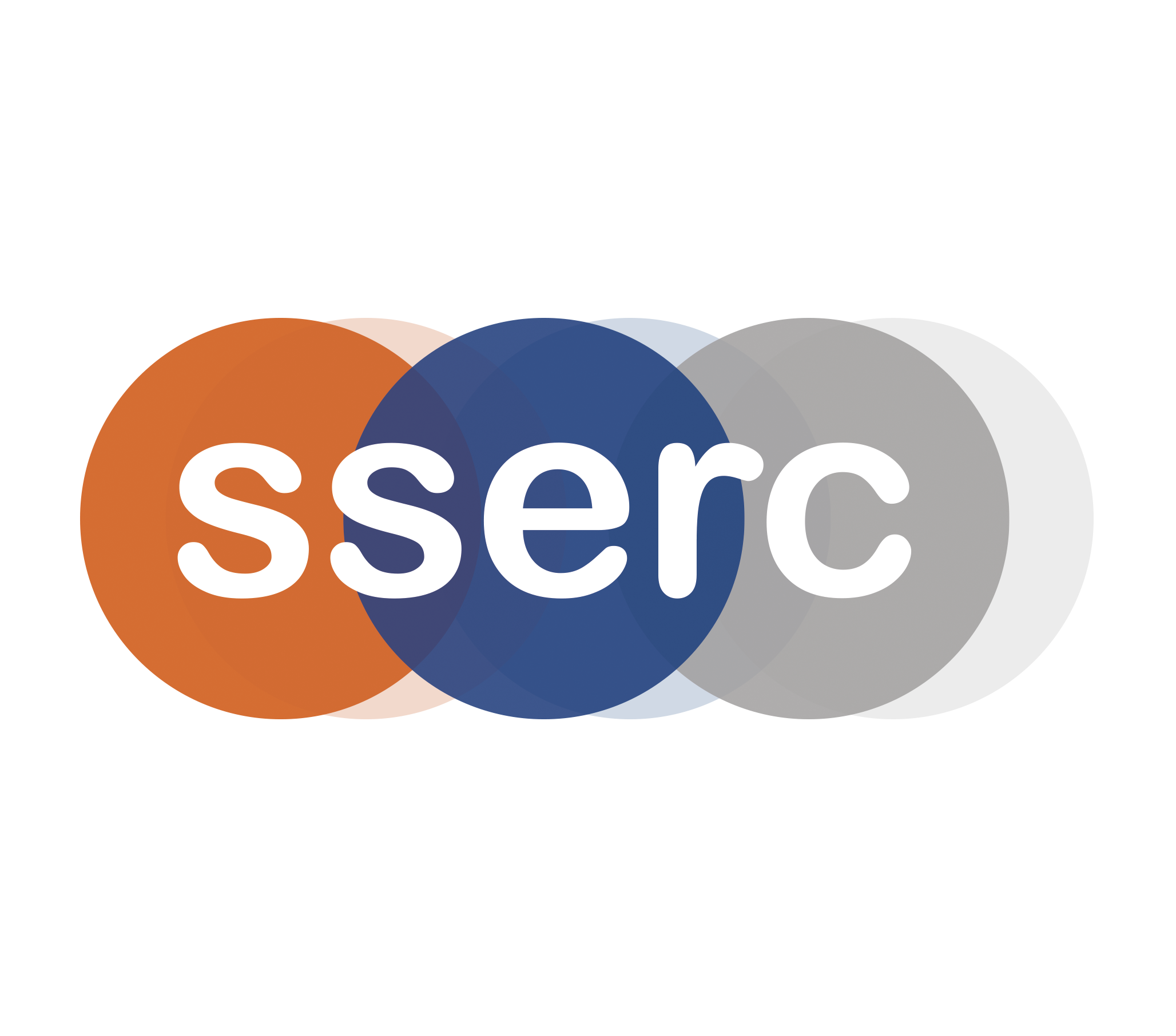 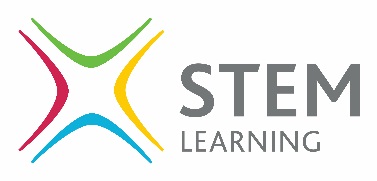 Programme - Part 1Friday 15th – Saturday 16th November 2019Draft Programme Part 2SSERC is a national science and technology advisory body which supports Scottish Local Authorities, teachers and technicians and co-ordinates the development and provision of Continuing Lifelong Professional Learning for school science educators.  This programme of professional learning has been supported by the National Science Learning Centre (York).                                                                                                                                                                                                                    15th November 2019 16th November 2019MORNING09:00 – 09.15	Registration at SSERC09.15– 10:00	Introduction and Welcome: SSERC Primary Team10:00- 12:45	Light Entertainment – part 1: Hayley Sherrard, Lynn Daley and Euan Mitchell (includes a coffee break)Check out of Hotel Own transport to SSERC08.50-09.00          Registration at SSERC09:00-11:00	Getting Smart with Materials: Hayley, Lynn and Euan11:00–11:15	Tea/Coffee11:15-12:30	Making Sense of Science and Technology: Hayley, Lynn and Euan AFTERNOON12:45-13:15	LUNCH  13:15-14:30	Light Entertainment - part 2: Hayley, Lynn and Euan14:30-14:45	Tea/coffee14:45-16:15	I can see clearly now…: Hayley, Lynn and Euan16:15			Transfer to Hotel and check in		12:30-13:30	Animated Science and Technology13:30-14:15	Action Planning , Closing Remarks, Evaluation and Lunch14:15		Depart EVENING17:00-17:15	 Action Planning17:15-19:00	Now you see it…: Hayley, Lynn and Euan19:00		DINNER 20:00		Mirror Maze Challenge20th March 202021st March 2020MORNING09:00 – 09.15	Registration at SSERC09:15 – 09:30	Welcome and Introduction09.30 – 11:30	 Garden Chemistry: SSERC Primary Team11:30 – 11:45 	 Tea/Coffee11:30 – 13:30	 Marvellous Magnets:  SSERC Primary TeamCheck out of Hotel Own transport to SSERC08:50 – 09:00	Registration at SSERC09:00 – 10:30	A Bundle of Bubbles: SSERC Primary Team10:30 – 11:45	Construction Challenge11:45 – 12:00	 Tea/Coffee 12:00 – 14.00        Titanic Science & Technology:  SSERC Primary TeamAFTERNOON13:30 – 14:30	LUNCH   Showcase Set-up14:30 – 16:30	Showcase (tea and coffee available)16:30			Transfer to Hotel and check in14:00 – 14:30	 LUNCH		14:30 – 14:45	Evaluation & Depart EVENING17:00 – 17:15	 Action Planning17:15 – 19:30	Moving things with charges – Paul Chambers           19:30		DINNER 